«_12_»  декабря  2011 г.						№ 455О  внесении изменений в  приложение 1 К Постановлению Администрации п. Березовка  от 22 апреля 2011г №175 « Об утверждении порядка  определения предельно допустимого значения просроченной  кредиторской задолженностимуниципального бюджетного учреждения,превышение, которого влечет расторжение трудового договора с руководителем муниципального бюджетного учреждении»В соответствии с частью 27 статьи 30 Федерального закона от 08.05.2010 № 83-ФЗ  «О внесении изменений в отдельные законодательные акты Российской Федерации в связи с совершенствованием правового положения государственных (муниципальных) учреждений руководствуясь   Уставом поселка Березовка,  ПОСТАНОВЛЯЮ:       1. Внести изменение в приложение 1  к  Постановлению Администрации п. Березовка  от 22 апреля 2011г №175 « Об утверждении порядка  определения предельно допустимого значения просроченной  кредиторской задолженности муниципального бюджетного учреждения, превышение которого влечет расторжение трудового договора с руководителем муниципального бюджетного учреждении» следующего содержания:   пункт  3 названного приложения  изложить в следующей редакции:3. Предельно допустимое значение просроченной кредиторской задолженности по каждой из групп, указанных в пункте 2 настоящего Порядка, определяется, в пределах следующих сроков:- в отношении кредиторской задолженности, указанной в подпункте "а" пункта 2 настоящего Порядка, -  более 2 (двух) календарных месяцев с даты когда платежи должны были наступить- в отношении кредиторской задолженности, указанной в подпункте "б" пункта 2 настоящего Порядка, -  более 3 (трех) календарных месяцев с даты, когда платежи должны были наступить- в отношении кредиторской задолженности, указанной в подпункте "в" пункта 2 настоящего Порядка, -  более 3 (трех) календарных месяцев с даты, когда платежи должны были наступить- в отношении кредиторской задолженности, указанной в подпункте "г" пункта 2 настоящего Порядка, -  более 3 (трех) календарных месяцев с даты, когда платежи должны были наступить2. Контроль  за исполнением  Постановления возложить на главного специалиста по финансово-экономическим вопросам Гордееву В.П.3 Постановление вступает в силу со дня опубликования в газете « Пригород» и применяется в соответствии с постановлением №175 от 22 апреля 2011года Глава поселка                                                                                С.А.Суслов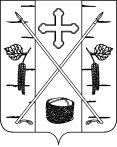 АДМИНИСТРАЦИЯ ПОСЕЛКА БЕРЕЗОВКАБЕРЕЗОВСКОГО РАЙОНА КРАСНОЯРСКОГО КРАЯ ПОСТАНОВЛЕНИЕп. Березовка